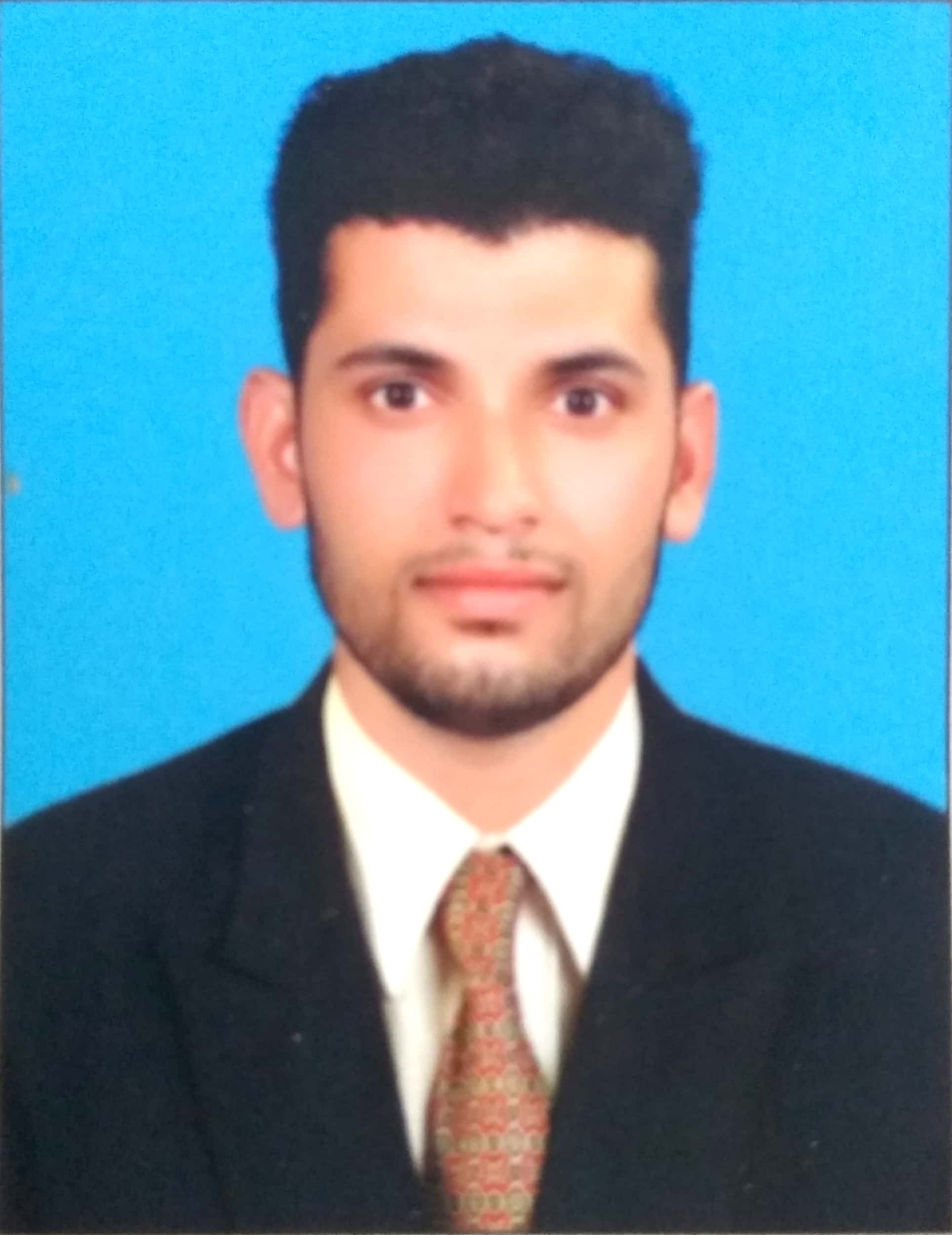 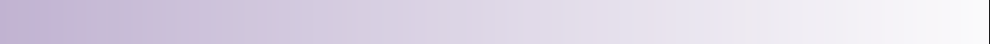 OBJECTIVESSeeking a challenging position in a reputed institution where I can utilize my skills and gain international standard of the same. I will be able to prove myself as a strong and effective contributor to the organization with a strong drive to achieve my personal and professional goals.STRENGTHSExcellent to be a part of the team.Able to understand and carry out policies       and procedures.Strong work ethics and positive attitude.Good interpersonal and Communication Skills.Excellent drawing skills.Excellent skills in survey projectEDUCATIONAL DETAILSBachelor of Science in Geography  from Kannur University, Kerala,India (2012).Master of science in Geography(Geo informatics) swami Anandhatheertha campus payyanur campus Kannur university Kerala ,India(2015)COMPUTER KNOWLEDGETALLY : Indian AccountingOther software: MS Office, PROFESSIONAL EXPERIENCEWorked at UL Technology solution pvt cyber park Kozhikode GIS Field Engineer, Kerala, India  from August 1st 2016 to March 23rd 2018.DECLARATIONI hereby declare that the above furnished particulars are true to the best of my knowledge and belief.   VINITH 